 « La dame à L’hermine » de Léonard de Vinci			Tableau reconstitué par Louka  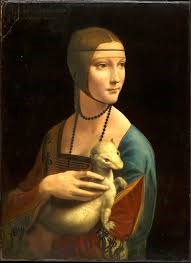 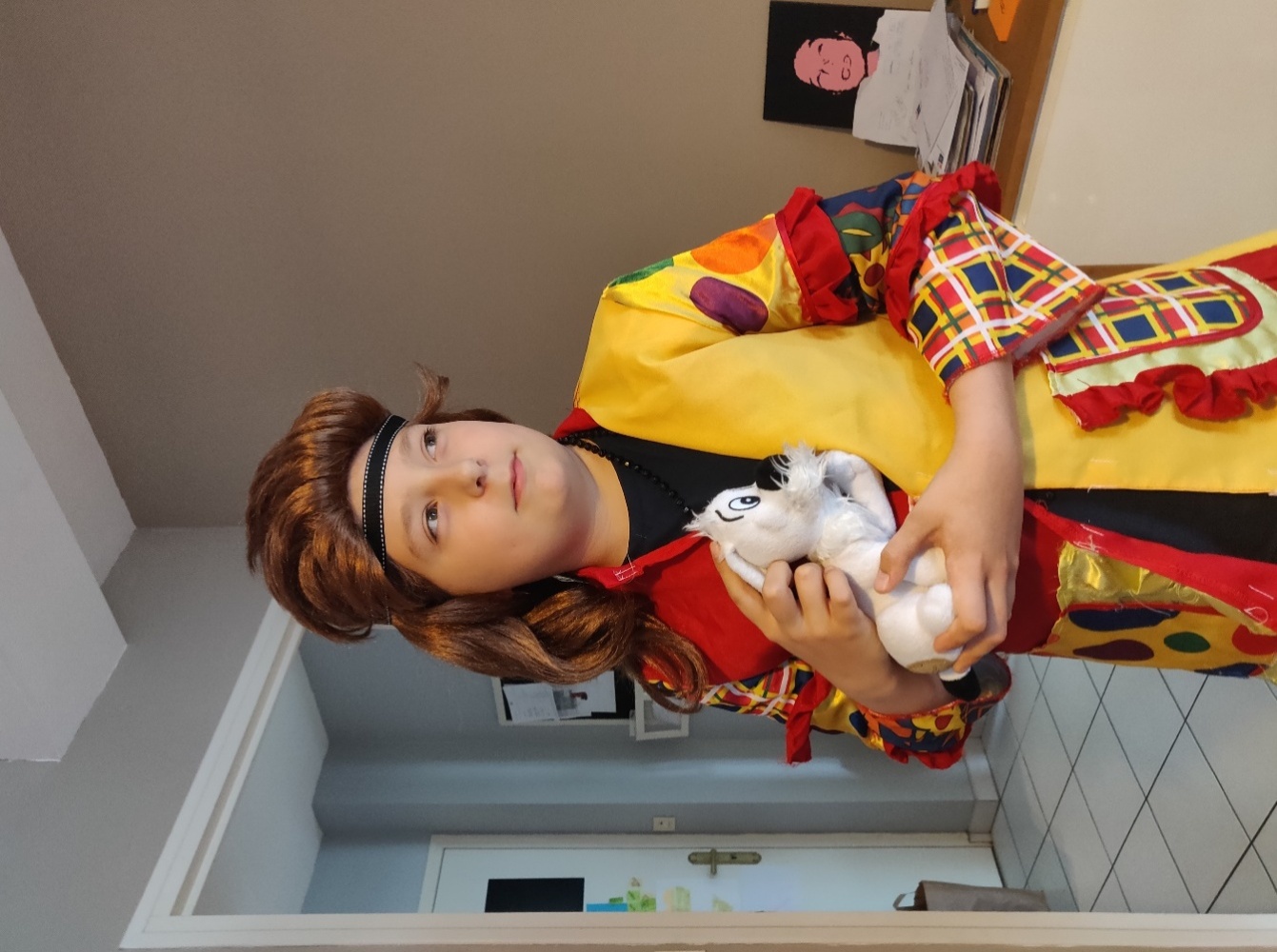 